План недели биологии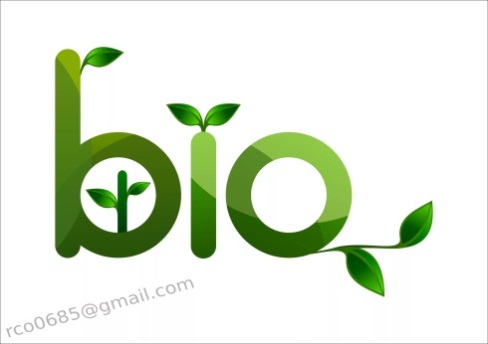 1Открытый урок « Лес и климат». 12.04.18     6 урок 6а класс2. Конкурс кроссвордов.  Урок – кроссворд  «Половое размножение». 13.04 .18     6 урок 6б класс3 Олимпиады:  Весенниада,  КОМПЭДУ «Весенний фестиваль знаний»12.04.18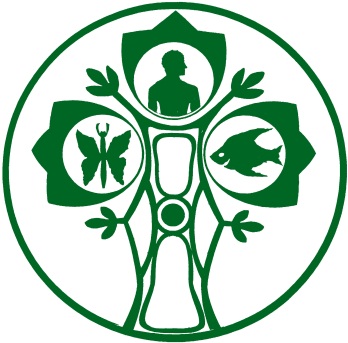 4.Выставки: Жизнь на разных материках                       Природные зоны(5 классы)5. Урок - викторина «Витамины» 14.04.2урок 8а класс6. Лекторий в начальной школе « Животные в космосе» Пикулина Ю. и Алексеева А. 12.04.18 «Международный День птиц» Ухватова  О.    11.04.187 Лицейский конкурс по сбору отработанных батареек « Сдай батарейку спаси Ёжика»8. Акция посвященная Дню экологических знаний.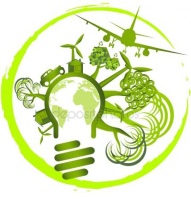 